选调计划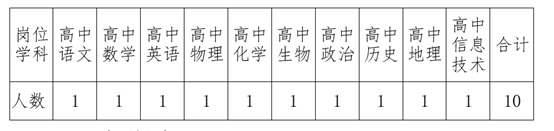 